City Students’ Union: Policy Proposal 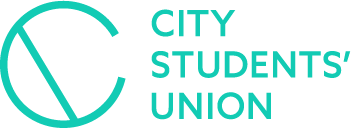 Name of Policy: Programme Representatives- Training, Support and RewardsProposer: Zain Ismail - 888078217Seconder: Yusuf Ahmad - 888078216This Union Notes:Programme Representatives are an integral part to the work of City Students’ UnionProgramme Representatives represent students on their courseThis Union Believes:Programme Representatives are incredibly important because they make sure that the student voice is heardProgramme Representatives are key to making sure that the University is constantly listening to, and responding to student feedbackThis Union Resolves:To lobby the University to increase support given to Programme RepresentativesTo allocate extra funding and resources provided to Programme RepresentativesTo provide more incentives to Programme RepresentativesADDITIONAL SUPPORTThe following registered students of City University London support this motion going to the SU AGM/GM:*NB: Students will be validated as registered City Students prior to your proposal being debated at a GM/AGM.NameSignatureStudent Number